АДМИНИСТРАЦИЯ ТУЖИНСКОГО МУНИЦИПАЛЬНОГО РАЙОНА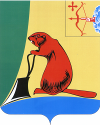 КИРОВСКОЙ ОБЛАСТИПОСТАНОВЛЕНИЕО внесении изменений в постановление администрации Тужинского муниципального района от 11.10.2013 № 528В соответствии    с  решением Тужинской районной Думы от 29.03.2016                № 71/441 «О внесении изменений в решение Тужинской районной Думы от 14.12.2015 № 67/408» и постановлением   администрации       Тужинского     муниципального района от  19.02.2015 № 89  «О разработке, реализации и оценке эффективности реализации муниципальных программ Тужинского муниципального района»,  администрация Тужинского муниципального района  ПОСТАНОВЛЯЕТ:  1. Внести изменения в постановление администрации Тужинского муниципального района от 11.10.2013 № 528 «Об утверждении муниципальной программы «Развитие образования» на 2014 – 2018 годы» (с изменениями, внесенными постановлением администрации Тужинского муниципального района от 09.10.2014 № 445, 02.12.2014 от 522, 12.01.2015 № 12, 16.02.2015 № 73, 14.05.2015 № 202, 04.06.2015 № 223, 24.07.2015 № 278, 11.09.2015 № 317, 19.10.2015 № 377, 03.12.2015 № 425, 14.12.2015 № 67/409, 25.12.2015 № 68/418),  утвердив изменения в  муниципальной программе «Развитие образования» на 2014 – 2018 годы (далее – Программа) согласно приложению.          2. Настоящее постановление вступает в силу с момента опубликования в Бюллетене муниципальных нормативных актов органов местного самоуправления Тужинского муниципального района Кировской области.  Глава администрацииТужинского муниципального района                                                Е. В. ВидякинаПОДГОТОВЛЕНОНачальник управления образованияадминистрации Тужинского муниципального района                                                               З.А. АндрееваСОГЛАСОВАНОНачальник финансового управления администрации Тужинскогомуниципального района                                                                   И.Н.Докучаева                                               Заведующая отделомпо экономике и прогнозированиюадминистрации Тужинского муниципального района                                                                      Г.А. КлепцоваВедущий специалист – юрист отделаюридического обеспечения управления делами администрации Тужинскогомуниципального района                                                                О.В.НосковаРазослать: дело, прокуратура, бюллетень, ФУ, отдел по экономике и прогнозированию, управление образования, регистр.                                                                         Приложение                                    УТВЕРЖДЕНЫ                       ИЗМЕНЕНИЯв муниципальную  программу Тужинского муниципального района «Развитие образования» на 2014-2018 годы.1. Строку «Объёмы ассигнований муниципальной программы» Паспорта изложить в новой редакции следующего содержания:2. Раздел 5  «Ресурсное обеспечение муниципальной программы» Паспорта изложить в новой редакции следующего содержания:«Финансовое обеспечение реализации Муниципальной программы осуществляется за счет средств бюджета Российской Федерации, бюджета Кировской области, бюджета Тужинского муниципального района.Объемы бюджетных ассигнований уточняются при формировании бюджета Тужинского муниципального района на очередной финансовый год и плановый период.Общий объем финансирования Муниципальной программы составляет   329 461,3 тыс. рублей, в том числе за счет средств федерального бюджета –       5 314,7 тыс. рублей, областного бюджета – 215 975,5 тыс. рублей, бюджета муниципального района – 108 171,1 тыс. рублей.Объем финансирования Муниципальной программы по годам представлен в таблице 1.                                                                                                             Таблица 1Прогнозируемый объем расходов на реализацию Муниципальной программы за счёт средств бюджета муниципального района приведён в Приложении № 3.Прогнозная оценка ресурсного обеспечения реализации Муниципальной программы за счёт всех источников финансирования приведена в приложении N 4.».3. Приложение № 3 к муниципальной программе «Расходы на реализацию муниципальной программы за счет средств муниципального районного бюджета» изложить в новой редакции следующего содержания:4.  Приложение № 4 к муниципальной программе «Прогнозная (справочная) оценка ресурсного обеспечения реализации муниципальной программы за счёт всех источников финансирования» изложить в новой редакции следующего содержания:_____________04.04.2016№88пгт Тужапгт Тужапгт Тужапгт Тужа                                                                                                  постановлением                                                                                                   администрации Тужинского                                                                                                               муниципального района                                                                                                               от 04.04.2016 № 88Объемы  ассигнований муниципальной
программы                                Источники финансированияБюджет муниципального района:. -   25 288,5 тыс.руб.                              
2015 г. -   22 333,8 тыс.руб.                              
2016 г. -   23 957,0 тыс.руб.  . -   18 295,9 тыс.руб.  . -   18 295,9 тыс.руб.                               
Итого:     108 171,1 тыс.руб.                            

Областной бюджет:                                   
2014 г. -    46 403,2 тыс.руб.                     
2015 г. -    48 028,9  тыс.руб.                            
2016 г. -    41 126,2 тыс.руб. . -    40 208,6 тыс.руб. . -    40 208,6 тыс.руб.                    Итого:      215 975,5 тыс.руб. Федеральный бюджет: 2014г. -     4 808,9 тыс.руб.2015г. -     505,8 тыс.руб.2016г. -     0,00руб.. -    0,00руб.. -    0,00руб.Итого:      5 314,7 тыс.руб.. -     76 500,6 тыс.руб.                             
2015 г. -     70 868,5 тыс.руб.                           
2016 г. -     65 083,2 тыс.руб. . -     58 504,5 тыс.руб. . -     58 504,5 тыс.руб.                
Всего:        329 461,3 тыс.руб.Источники финансирования    
   Муниципальной программыОбъем финансирования Муниципальной   
      программы в 2014 - 2018 годах      
              (тыс. рублей)Объем финансирования Муниципальной   
      программы в 2014 - 2018 годах      
              (тыс. рублей)Объем финансирования Муниципальной   
      программы в 2014 - 2018 годах      
              (тыс. рублей)Объем финансирования Муниципальной   
      программы в 2014 - 2018 годах      
              (тыс. рублей)Объем финансирования Муниципальной   
      программы в 2014 - 2018 годах      
              (тыс. рублей)Объем финансирования Муниципальной   
      программы в 2014 - 2018 годах      
              (тыс. рублей)  всего            в том числе                   в том числе                   в том числе                   в том числе                   в том числе          2014 годфакт2015 годфакт2016 годплан2017 годплан2018 годпланФедеральный бюджет             5 314,74 808,9505,8000Областной бюджет               215 975,546 403,248 028,941 126,240 208,640 208,6Бюджет муниципального района108 171,125 288,522 333,823 957,018 295,918 295,9Итого                          329 461,376 500,670 868,565 083,258 504,558 504,5СтатусНаименование    
  Муниципальной  
    программы,     
 областной целевой 
    программы,     
    отдельного     
    мероприятияОтветственный соисполнительОценка расходов (тыс. рублей)Оценка расходов (тыс. рублей)Оценка расходов (тыс. рублей)Оценка расходов (тыс. рублей)Оценка расходов (тыс. рублей)Оценка расходов (тыс. рублей)Оценка расходов (тыс. рублей)Оценка расходов (тыс. рублей)2014 годфакт2014 годфакт2014 годфакт2015 годфакт2016 годплан2016 годплан2017 годплан2018 годпланМуниципальная     
программа  "Развитие          
образования"     на
2014 - 2018 годы   МКУ «Управление образования администрации Тужинского муниципального  района»(МКОУ СОШ с. Ныр;МКОУ ООШ с. Пачи;МКОУ НОШ д.Греково;МКОУ ООШ д.Пиштенур;МКОУ СОШ с углублённым изучением отдельных предметов пгт Тужа;МКУ ДО ДЮСШ пгт Тужа;МКУ ДО ДДТ пгт Тужа;МКДОУ детский сад «Сказка» пгт Тужа;МКДОУ детский сад «Родничок» пгт Тужа;МБУДО Тужинская районная ДМШ пгт Тужа).25 288,525 288,525 288,522 333,823 957,023 957,018 295,918 295,9Муниципальная     
программа  "Развитие          
образования"     на
2014 - 2018 годы   МКУ «Управление образования администрации Тужинского муниципального  района»(МКОУ СОШ с. Ныр;МКОУ ООШ с. Пачи;МКОУ НОШ д.Греково;МКОУ ООШ д.Пиштенур;МКОУ СОШ с углублённым изучением отдельных предметов пгт Тужа;МКУ ДО ДЮСШ пгт Тужа;МКУ ДО ДДТ пгт Тужа;МКДОУ детский сад «Сказка» пгт Тужа;МКДОУ детский сад «Родничок» пгт Тужа;МБУДО Тужинская районная ДМШ пгт Тужа).25 288,525 288,525 288,522 333,8Мероприятие«Предоставление детям дошкольного возраста равных возможностей для получение качественного дошкольного образования»МКУ «Управление образования администрации Тужинского муниципального  района»(МКДОУ детский сад «Сказка» пгт Тужа;МКДОУ детский сад «Родничок» пгт Тужа).6690,06690,06690,06 346,67 300,17 300,15400,85400,8МКУ «Управление образования администрации Тужинского муниципального  района»(МКДОУ детский сад «Сказка» пгт Тужа;МКДОУ детский сад «Родничок» пгт Тужа).6690,06690,06690,06 346,67 300,17 300,15400,85400,8МКУ «Управление образования администрации Тужинского муниципального  района»(МКДОУ детский сад «Сказка» пгт Тужа;МКДОУ детский сад «Родничок» пгт Тужа).6690,06690,06690,06 346,67 300,17 300,15400,85400,8Мероприятие«Обеспечение учащихся школ качественным и доступным общим образованием»МКУ «Управление образования администрации Тужинского муниципального  района»(МКОУ СОШ с. Ныр;МКОУ ООШ с. Пачи;МКОУ НОШ д.Греково;МКОУ ООШ д.Пиштенур;МКОУ СОШ с углублённым изучением отдельных предметов пгт Тужа).13876,013876,013876,011 298,611 646,211 646,29710,79710,7МКУ «Управление образования администрации Тужинского муниципального  района»(МКОУ СОШ с. Ныр;МКОУ ООШ с. Пачи;МКОУ НОШ д.Греково;МКОУ ООШ д.Пиштенур;МКОУ СОШ с углублённым изучением отдельных предметов пгт Тужа).13876,013876,013876,011 298,611 646,211 646,29710,79710,7МКУ «Управление образования администрации Тужинского муниципального  района»(МКОУ СОШ с. Ныр;МКОУ ООШ с. Пачи;МКОУ НОШ д.Греково;МКОУ ООШ д.Пиштенур;МКОУ СОШ с углублённым изучением отдельных предметов пгт Тужа).13876,013876,013876,011 298,611 646,211 646,29710,79710,7Мероприятие«Удовлетворения потребностей детей в доступном и качественном дополнительном образовании»МКУ «Управление образования администрации Тужинского муниципального  района»(МКУ ДО ДЮСШ пгт Тужа;МКУ ДО ДДТ пгт Тужа).3 437,93 437,93 437,93 237,43 430,03 430,02 179,82 179,8МКУ «Управление образования администрации Тужинского муниципального  района»(МКУ ДО ДЮСШ пгт Тужа;МКУ ДО ДДТ пгт Тужа).3 437,93 437,93 437,93 237,43 430,03 430,02 179,82 179,8Мероприятие«Обеспечение детей различными формами отдыха в каникулярное время» МКУ «Управление образования администрации Тужинского муниципального  района»(МКОУ СОШ с. Ныр;МКОУ ООШ д.Пиштенур;МКОУ СОШ с углублённым изучением отдельных предметов пгт Тужа;МКУ ДО ДЮСШ пгт Тужа;МКУ ДО ДДТ пгт Тужа).25,025,025,066,566,166,100МКУ «Управление образования администрации Тужинского муниципального  района»(МКОУ СОШ с. Ныр;МКОУ ООШ д.Пиштенур;МКОУ СОШ с углублённым изучением отдельных предметов пгт Тужа;МКУ ДО ДЮСШ пгт Тужа;МКУ ДО ДДТ пгт Тужа).25,025,025,066,566,166,100МКУ «Управление образования администрации Тужинского муниципального  района»(МКОУ СОШ с. Ныр;МКОУ ООШ д.Пиштенур;МКОУ СОШ с углублённым изучением отдельных предметов пгт Тужа;МКУ ДО ДЮСШ пгт Тужа;МКУ ДО ДДТ пгт Тужа).25,025,025,066,566,166,100Мероприятие«Обеспечение педагогических и руководящих работников образовательных учреждений района методической помощью, поддержка и развитие одарённых детей и обеспечение ведения бюджетного учета и отчетности управления образования и  подведомственных ему учреждений» Муниципальное казённое учреждение «Управление образования администрации Тужинского муниципального района»1 259,61 259,61 259,61 358,11 489,61 489,61 004,61 004,6«Обеспечение педагогических и руководящих работников образовательных учреждений района методической помощью, поддержка и развитие одарённых детей и обеспечение ведения бюджетного учета и отчетности управления образования и  подведомственных ему учреждений» Муниципальное казённое учреждение «Управление образования администрации Тужинского муниципального района»1 259,61 259,61 259,61 358,11 489,61 489,61 004,61 004,6«Обеспечение педагогических и руководящих работников образовательных учреждений района методической помощью, поддержка и развитие одарённых детей и обеспечение ведения бюджетного учета и отчетности управления образования и  подведомственных ему учреждений» Муниципальное казённое учреждение «Управление образования администрации Тужинского муниципального района»1 259,61 259,61 259,61 358,11 489,61 489,61 004,61 004,6«Обеспечение педагогических и руководящих работников образовательных учреждений района методической помощью, поддержка и развитие одарённых детей и обеспечение ведения бюджетного учета и отчетности управления образования и  подведомственных ему учреждений» Муниципальное казённое учреждение «Управление образования администрации Тужинского муниципального района»1 259,61 259,61 259,61 358,11 489,61 489,61 004,61 004,6«Обеспечение педагогических и руководящих работников образовательных учреждений района методической помощью, поддержка и развитие одарённых детей и обеспечение ведения бюджетного учета и отчетности управления образования и  подведомственных ему учреждений» Муниципальное казённое учреждение «Управление образования администрации Тужинского муниципального района»1 259,61 259,61 259,61 358,11 489,61 489,61 004,61 004,6Мероприятие«Создание в общеобразовательных организациях, расположенных в сельской местности, условий для занятий физической культурой и спортом»МКУ «Управление образования администрации Тужинского муниципального  района»(МКОУ СОШ с. Ныр).МКУ «Управление образования администрации Тужинского муниципального  района»(МКОУ СОШ с. Ныр).026,626,625,0000  Статус      Наименование    
  Муниципальной  
    программы,     
 областной целевой 
    программы,     
    отдельного     
    мероприятия       Источники   
финансирования Оценка расходов (тыс. рублей)Оценка расходов (тыс. рублей)Оценка расходов (тыс. рублей)Оценка расходов (тыс. рублей)Оценка расходов (тыс. рублей)   Наименование    
  Муниципальной  
    программы,     
 областной целевой 
    программы,     
    отдельного     
    мероприятия    2014 годфакт2015 годфакт2016 годплан2017 годплан2018 годпланМуниципальная     
программа  "Развитие          
образования"     на
2014 - 2018 годы   всего          76 500,670 868,565 083,258 504,558 504,5Муниципальная     
программа  "Развитие          
образования"     на
2014 - 2018 годы   федеральный    
бюджет         4 808,9505,8000Муниципальная     
программа  "Развитие          
образования"     на
2014 - 2018 годы   областной      
бюджет         46 403,248 028,941 126,240 208,640 208,6Муниципальная     
программа  "Развитие          
образования"     на
2014 - 2018 годы   бюджет муниципального района25 288,522 333,823 957,018 295,918 295,9Мероприятие«Предоставление детям дошкольного возраста равных возможностей для получения качественного дошкольного образования»всего          19468,012 224,013 032,610644,710644,7Федеральный бюджет4 808,90000областной      
бюджет         7 969,15 877,45 732,55 243,95 243,9бюджет муниципального района6690,06 346,67 300,15400,85400,8Мероприятие«Обеспечение учащихся школ качественным и доступным общим образованием»всего          43257,939 919,439 497,235407,735407,7областной      
бюджет         29 381,928 620,827 851,025 697,025 697,0бюджет муниципального района13876, 011 298,611 646,29710,79710,7Мероприятие«Удовлетворения потребностей детей в доступном и качественном дополнительном образовании»всего          5 070,74 419,14 535,03 378,53 378,5Мероприятиеобластнойбюджет1 632,81 181,71 105,01 198,71 198,7Мероприятиебюджет муниципального района3 437,93 237,43 430,02 179,82 179,8Мероприятие«Обеспечение детей различными формами отдыха в каникулярное время»всего          489,4555,7433,0--областной      
бюджет         464,4489,2366,9--бюджет муниципального района 25,066,566,1--Мероприятие«Обеспечение педагогических и руководящих работников образовательных учреждений района методической помощью, поддержка и развитие одарённых детей и обеспечение ведения бюджетного учета и отчетности управления образования и  подведомственных ему учреждений»» всего          2 334,02 216,92 283,61 859,61 859,6Мероприятие«Обеспечение педагогических и руководящих работников образовательных учреждений района методической помощью, поддержка и развитие одарённых детей и обеспечение ведения бюджетного учета и отчетности управления образования и  подведомственных ему учреждений»» областной      
бюджет         1 074,4858,8794,0855,0855,0Мероприятие«Обеспечение педагогических и руководящих работников образовательных учреждений района методической помощью, поддержка и развитие одарённых детей и обеспечение ведения бюджетного учета и отчетности управления образования и  подведомственных ему учреждений»» бюджет муниципального района1 259,61 358,11 489,61 004,61 004,6Мероприятие«Социальная поддержка граждан»всего          2 485,02 817,93 302,22 286,02 286,0Мероприятие«Социальная поддержка граждан»областной      
бюджет         2 485,02 817,93 302,22 286,02 286,0МероприятиеОбеспечение        
государственных    
гарантий содержания
и  социальных  прав
детей-сирот, лиц из
числа детей-сирот и
детей,   оставшихся
без       попечения
родителей         всего          3 395,68 183,11 974,64 928,04 928,0МероприятиеОбеспечение        
государственных    
гарантий содержания
и  социальных  прав
детей-сирот, лиц из
числа детей-сирот и
детей,   оставшихся
без       попечения
родителей         областной      
бюджет         3 395,68 183,11 974,64 928,04 928,0Мероприятие«Создание в общеобразовательных организациях, расположенных в сельской местности, условий для занятий физической культурой и спортом»всего          0532,425,000Мероприятие«Создание в общеобразовательных организациях, расположенных в сельской местности, условий для занятий физической культурой и спортом»Федеральный бюджет0505,8000Мероприятие«Создание в общеобразовательных организациях, расположенных в сельской местности, условий для занятий физической культурой и спортом»областной      
бюджет         00000Мероприятие«Создание в общеобразовательных организациях, расположенных в сельской местности, условий для занятий физической культурой и спортом»бюджет муниципального района026,625,0